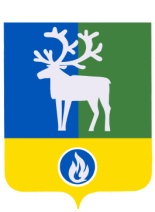 СЕЛЬСКОЕ ПОСЕЛЕНИЕ ПОЛНОВАТБЕЛОЯРСКИЙ РАЙОНХАНТЫ-МАНСИЙСКИЙ АВТОНОМНЫЙ ОКРУГ -  ЮГРААДМИНИСТРАЦИЯ СЕЛЬСКОГО ПОСЕЛЕНИЯ ПОЛНОВАТпроект ПОСТАНОВЛЕНИЕот __________2018 года			                     	                                             № ___Об утверждении Порядка принятия решений о предоставлении субсидии на осуществление капитальных вложений в объекты капитального строительства муниципальной собственности или приобретение объектов недвижимого имущества в муниципальную собственность  	В соответствии со статьей 78.2 Бюджетного кодекса Российской Федерации от       31 июля 1998 года N 145-ФЗ (далее - Бюджетный кодекс) постановляю:	1. Утвердить Порядок принятия решений о предоставлении субсидии на осуществление капитальных вложений в объекты капитального строительства муниципальной собственности или приобретение объектов недвижимого имущества в муниципальную собственность согласно приложению  к настоящему постановлению.	2. Опубликовать настоящее постановление в бюллетене «Официальный вестник сельского поселения Полноват».	3. Настоящее постановление вступает в силу после его официального опубликования.	4. Контроль за выполнением постановления возложить на заместителя главы муниципального образования, заведующего сектором муниципального хозяйства администрации сельского поселения Полноват, Уразова Е.У. и главного бухгалтера администрации сельского поселения Полноват Самойлову Е.Ф.Глава сельского поселения Полноват                                                                      Л.А.МакееваПриложение  к постановлению администрациисельского поселения Полноватот ________ 2018 года № _____ПОРЯДОК принятия решений о предоставлении субсидии на осуществление капитальных вложений в объекты капитального строительства муниципальной собственности или приобретение объектов недвижимого имущества в муниципальную собственность  1. Общие положения	1.1. Порядок принятия решений о предоставлении субсидии на осуществление капитальных вложений в объекты капитального строительства муниципальной собственности или приобретение объектов недвижимого имущества в муниципальную собственность (далее - Порядок) устанавливает правила предоставления субсидий за счет средств бюджета сельского поселения Полноват в форме субсидий муниципальным автономным учреждениям сельского поселения Полноват (далее – муниципальные учреждения) на осуществление капитальных вложений в объекты капитального строительства муниципальной собственности и объекты недвижимого имущества, приобретаемые в муниципальную собственность (далее соответственно - объекты, субсидии).	1.2. Настоящий Порядок разработан в соответствии со статьей 78.2 Бюджетного кодекса.	1.3. Не допускается предоставление субсидий в отношении объектов, по которым принято решение о подготовке и реализации бюджетных инвестиций в объекты муниципальной собственности.	1.4. Объекты, созданные или приобретенные в муниципальную собственность в результате предоставления субсидий, закрепляются в установленном порядке на праве оперативного управления за муниципальными учреждениями с последующим увеличением стоимости основных средств, находящихся на праве оперативного управления у муниципальных учреждений.	1.5. Капитальные вложения в объекты капитального строительства муниципальной собственности и приобретение объектов недвижимого имущества в муниципальную собственность за счет субсидий осуществляются в соответствии с муниципальной программой сельского поселения Полноват (далее - муниципальная программа).2. Предоставление субсидий	2.1. Субсидии предоставляются муниципальным учреждениям  в пределах лимитов бюджетных обязательств, доведенных в установленном порядке учредителю муниципальных учреждений, главному распорядителю средств бюджета поселения (далее - получатель бюджетных средств).	2.2. Предоставление субсидии осуществляется в соответствии с соглашением, заключенным между получателем бюджетных средств и муниципальным учреждением (далее - соглашение о предоставлении субсидий).	2.3. Соглашение о предоставлении субсидий заключается на срок, не превышающий срок действия утвержденных получателю бюджетных средств лимитов бюджетных обязательств на предоставление субсидии.	2.4. Соглашение о предоставлении субсидии может быть заключено в отношении нескольких объектов. Соглашение о предоставлении субсидии должно содержать в том числе:	цель предоставления субсидии и ее объем с разбивкой по годам в отношении каждого объекта на строительство (реконструкцию) или приобретение которого предоставляется субсидия, с указанием его наименования, мощности, сроков строительства (реконструкции) или приобретения, стоимости объекта, а также общего объема капитальных вложений в объект муниципальной собственности за счет всех источников финансового обеспечения, в том числе объема предоставляемой субсидии;	положения, устанавливающие права и обязанности сторон соглашения о предоставлении субсидии и порядок их взаимодействия при реализации указанного соглашения;	условие о соблюдении муниципальными учреждениями при использовании субсидии положений, установленных законодательством Российской Федерации о контрактной системе в сфере закупок товаров, работ, услуг для обеспечения государственных и муниципальных нужд;	положения, устанавливающие обязанность муниципальными учреждениями  по открытию лицевого счета в Комитете по финансам и налоговой политике администрации Белоярского района для учета операций по получению и использованию субсидий;	сроки перечисления субсидии, а также положения, устанавливающие обязанность перечисления субсидии на лицевой счет, указанный в абзаце пятом настоящего пункта;	положения, устанавливающие право получателя бюджетных средств, предоставившего субсидию, на проведение проверок соблюдения муниципальными учреждениями  условий, установленных соглашением о предоставлении субсидии;	порядок возврата муниципальными учреждениями  средств в объеме остатка не использованной на начало очередного финансового года ранее перечисленной субсидии;	порядок возврата сумм, использованных муниципальными учреждениями, в случае установления по результатам проверок фактов нарушения этими учреждениями, предприятиями целей и условий, определенных соглашением о предоставлении субсидии;	положения, предусматривающие приостановление предоставления субсидии либо сокращение объема предоставляемой субсидии в связи с нарушением муниципальными учреждениями условия о софинансировании капитальных вложений в объект муниципальной собственности за счет иных источников, в случае, если соглашением о предоставлении субсидии предусмотрено указанное условие;	порядок и сроки представления отчетности об использовании субсидии муниципальными учреждениями;	случаи и порядок внесения изменений в соглашение о предоставлении субсидии, в том числе в случае уменьшения ранее доведенных в установленном порядке лимитов бюджетных обязательств на предоставление субсидии, а также случаи и порядок досрочного прекращения соглашения о предоставлении субсидии.	2.5. Операции с субсидиями, поступающими муниципальным учреждениям, учитываются на отдельных лицевых счетах, открываемых муниципальным учреждениям  в Комитете по финансам и налоговой политике администрации Белоярского района.	2.6. Перечисление субсидий осуществляется Комитетом по финансам и налоговой политике администрации Белоярского района на основании заявок получателей бюджетных средств в соответствии с объемами и сроками, установленными соглашением о предоставлении субсидии.	2.7. Санкционирование расходов, источником финансового обеспечения которых являются субсидии, в том числе остатки субсидий, не использованные на начало очередного финансового года, осуществляется в порядке, установленном Комитетом по финансам и налоговой политике администрации Белоярского района.	2.8. Порядок взыскания средств в объеме остатка не использованной на начало очередного финансового года субсидии устанавливается Комитетом по финансам и налоговой политике администрации Белоярского района.	2.9. Получатель бюджетных средств, предоставивший субсидии, обеспечивает предоставление в органы государственной статистики информации об объеме капитальных вложений в объекты капитального строительства и приобретенные объекты недвижимого имущества по утвержденным унифицированным формам федерального государственного статистического наблюдения.________________